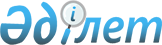 2003 жылғы 1 маусымнан бастап Зейнетақы төлеу жөнiндегі мемлекеттiк орталықтан төленетiн зейнетақы төлемдерiнiң мөлшерiн арттыру туралыҚазақстан Республикасы Үкіметінің 2003 жылғы 11 маусымдағы N 564 қаулысы      "Қазақстан Республикасында зейнетақымен қамсыздандыру туралы" Қазақстан Республикасының 1997 жылғы 20 маусымдағы Заңына  сәйкес Қазақстан Республикасының Үкiметi қаулы етеді: 

      1. 2003 жылғы 1 маусымнан бастап Зейнетақы төлеу жөнiндегi мемлекеттiк орталықтан төленетiн зейнетақы төлемдерiнiң мөлшерiн арттыру зейнеткердiң еңбек стажы мен жалақысына қарай сараланып жүргiзілсiн. 

      2. Қоса берiлiп отырған 2003 жылғы 1 маусымнан бастап зейнетақы төлемдерiнiң мөлшерiн арттыру ережесi (бұдан әрi - Ереже) бекітiлсiн. 

      3. Мыналар: 

      1) есептеу үшiн Қазақстан Республикасындағы экономикалық қызмет түрлерi бойынша 1960-2002 жылдардағы орташа айлық жалақы алынады; 

      2) арттыруды ескере отырып есептелген зейнетақы төлемдерiнiң мөлшерi белгiленген ең төменгі зейнетақы төлемдерiнiң мөлшерiнен - 5500 теңгеден кем болмайды деп белгiленсiн. 

      4. Қазақстан Республикасының Еңбек және халықты әлеуметтiк қорғау министрлiгі бiр айлық мерзiмде осы қаулыны қолдану жөнiнде түсiндiрме дайындасын. 

      5. Осы қаулы 2003 жылғы 1 маусымнан бастап күшiне енедi және жариялануға тиiс.       Қазақстан Республикасының 

      Премьер-Министрі 

Қазақстан Республикасы   

Yкiметінiң         

2003 жылғы 11 маусымдағы  

N 564 қаулысымен      

бекiтілген         2003 жылғы 1 маусымнан бастап зейнетақы төлемдерiнiң 

мөлшерiн арттырудың ережесi       Осы Ереже Зейнетақы төлеу жөнiндегi мемлекеттiк орталықтан (бұдан әрi - ЗТМО) төленетiн зейнетақы төлемдерiнiң мөлшерiн "Қазақстан Республикасында зейнетақымен қамсыздандыру туралы" Қазақстан Республикасының Заңына (бұдан әрi - Заң) сәйкес 2003 жылғы 1 маусымнан бастап зейнеткердiң еңбек стажына және орташа айлық табысына қарай саралап арттырудың тәртiбiн көздейдi.  

1. Жалпы ережелер 

      1. Осы Ережеде мынадай ұғымдар пайдаланылады: 

      1) зейнеткердiң орташа айлық табысы (бұдан әрi - ЗОТ) - зейнетақы есептелген немесе қайта есептелген орташа айлық табыс; 

      2) Қазақстан Республикасындағы экономикалық қызмет түрлерi бойынша орташа айлық жалақы (бұдан әрi - ЭҚОАЖ) - Қазақстан Республикасындағы 1960-2002 жылдардағы экономикалық қызмет түрлерi бойынша орташа айлық жалақы; 

      3) дербестендiрiлген есептiк коэффициент (бұдан әрi - ДЕК) - зейнеткердiң зейнетақы есептелген немесе қайта есептелген орташа айлық табысының орташа айлық табысы ескерiлген кезеңнiң соңғы жылдағы экономикалық қызмет түрлерi бойынша орташа айлық жалақыға қатынасын белгiлейтiн коэффициент; 

      4) еңбек стажының коэффициентi (бұдан әрi - ЕСК) - еңбек стажына қарай анықталатын коэффициент; 

      5) еңбекке қатысу коэффициентi (бұдан әрi - ЕҚК) - дербестендiрiлген есептiк коэффициенттi еңбек стажының коэффициентiне көбейту арқылы анықталатын коэффициент. 

      2. "Қазақстан Республикасында зейнетақымен қамсыздандыру туралы" Қазақстан Республикасы Заңының шарттарымен 2003 жылдың 1 қаңтарына дейiн тағайындалған, ЗТМО төленетiн зейнетақы төлемдерiнiң барлығы арттыруға жатады.  

2. Дербестендiрiлген есептік коэффициенттi 

анықтаудың тәртiбi 

      3. ДЕК әр зейнеткер үшiн белгiленедi. ДЕК-тi есептеу үшiн зейнетақылық iстегi зейнетақыны тағайындау немесе соңғы рет қайта есептеу жүргiзiлген ЗОТ (зейнеткердiң таңдауы бойынша) пен ЗОТ есептелген кезеңнiң соңғы жылы назарға алынады. 

      4. Сонымен бiрге есептеу үшiн ЗОТ есептелген кезеңнiң соңғы жылындағы ЭҚОАЖ қабылданады. 

      5. Зейнетақылық iсте ескерiлген ЗОТ зейнетақы төлемдерiн есептеу үшiн ЗОТ есептелген кезеңнiң соңғы жылындағы ЭҚОАЖ-ға бөлiнедi. 

      ДЕК = ЗОТ/ЭҚОАЖ 

      6. ДЕК бір ондық белгiге дейiн белгіленедi. 5 және одан жоғары жүздiктер алынған кезде олар онға дейiн дөңгелектенедi, ал 5-тен төмендерi назарға алынбайды.  

3. Еңбек стажының коэффициентiн анықтаудың тәртiбi 

      7. ЕСК-нi анықтау үшiн зейнетақылық iстегi деректер бойынша 1998 жылғы 1 қаңтарға дейiнгi еңбек стажы есепке алынады. 

      Заңмен талап етiлетiн еңбек стажы толық көлемiндегi зейнетақы төлемдерiн есептеген кезде ЗОТ-тың 60%-ы есепке алынады. Бұл жағдайда ЕСК - 0,60-ты құрайды. 

      8. 1998 жылғы 1 қаңтарға дейiнгi талап етiлетiн еңбек стажынан артық толық жұмыс iстелген әр жыл үшiн ECK мөлшерi 0,01-ге, бiрақ - 0,75-тен асырылмай ұлғайтылады.  

4. Еңбекке қатысу коэффициентiн анықтау 

      9. Зейнеткердiң еңбекке қатысу коэффициентi ЕСК-нi ДЕК-ке көбейту арқылы анықталады. 

      ЕҚК = ЕСК x ДЕК 

      10. ЕҚК үтiрден кейiн үш белгiге дейiн анықталады. Егер төртiншi белгi 5-ке тең немесе одан көп болса (0,6235), онда үшiншi белгiге бiр бiрлiк қосылады (0,624).  

5. Зейнетақы төлемдерiнiң арттырылған 

мөлшерiн анықтау 

      11. Зейнетақы төлемдерiнiң арттырылған мөлшерiн анықтау үшiн 2002 жылғы ЭҚОАЖ ЕҚК-ге көбейтiледi. 

      Зейнетақының арттырылған мөлшерi = ЕҚК x 2002 жылғы ЭҚОАЖ. 

      12. Зейнетақының арттырылған мөлшерiн есептеу үшiн алынатын 2002 жылғы ЭҚОАЖ-ның ең жоғарғы мөлшерi 2003 жылға арналған республикалық бюджет туралы заңда белгіленген айлық есептiк көрсеткiштiң он бес еселенген мөлшерiнен асырылмайды. 

      13. 2002 жылғы ЭҚОАЖ мен ЕҚК ескерiле отырып есептелген арттырылған зейнетақы төлемдерiнiң ең жоғарғы мөлшерi 2003 жылға арналған 15 еселенген айлық есептiк көрсеткiштiң 75%-ынан асырылмайды. 

      14. Зейнетақы төлемдерiнiң арттырылған мөлшерi: 

      1) алып жүрген ағымдағы зейнетақы төлемдерi мөлшерiнен төмен болмайды. Егер сараланған арттыруды ескере отырып белгіленген зейнетақы төлемдерінің мөлшерi ағымдағы зейнетақы төлемдерiнен төмен болса, онда зейнетақы төлемдерінің ағымдағы мөлшерi сақталады; 

      2) 2003 жылғы 1 маусымнан бастап белгiленген ең төменгi мөлшерден төмен болмайды. Егер сараланған арттыруды ескере отырып белгiленген зейнетақы төлемдерiнiң мөлшерi 2003 жылғы 1 маусымнан бастап белгiленген ең төменгi мөлшерден төмен болса, онда зейнетақы мөлшерi ең төменгi зейнетақы деңгейiнде белгiленедi.  

6. Зейнетақыларды арттыру және төлеу жөнiндегi 

жұмыстарды ұйымдастыру 

      15. ЗТМО бөлiмшелерi зейнетақы төлемдерінің жаңа мөлшерлерiне арналған шешiмдердiң жобаларын зейнетақылық iстер бойынша дайындайды әрi еңбек және халықты әлеуметтiк қорғау жөнiндегi уәкiлеттi органның аумақтық бөлiмшелерiне бекiтуге ұсынады. 

2003 жылғы 1 маусымнан бастап  

зейнетақы төлемдерінің     

мөлшерін арттырудың       

ережесіне қосымша       Қазақстан Республикасындағы 1960-2002 жылдардағы 

экономикалық қызмет бойынша орташа айлық жалақысы ------------------------------------------------------------------- 

N  ! Экономикалық  ! 1960 ! 1961 ! 1962 ! 1963 ! 1964 ! 1965 !1966 

р/с! қызметтің түрі!      !      !      !      !      !      ! 

------------------------------------------------------------------- 

1   Халық шаруашылығы 

    бойынша           82,0   85,0   87,0   89,0   92,0   98,0 103,0 2   Өнеркәсіп 

    - барлығы         97,0  100,0  102,0  104,0  106,0  111,0 114,0 

 

  3   электроэнерге. 

    тика              92,9   95,8   97,7   99,7  101,6  106,4 109,2 4   отын өнеркәсібі  170,5  175,7  179,3  182,8  186,3  195,1 200,3 5   мұнай өндіру 

    өнеркәсібі       131,1  135,2  137,9  140,6  143,3  150,1 154,1 6   мұнай өңдеу 

    өнеркәсібі        98,0  101,0  103,0  105,0  107,1  112,1 115,1 7   газ              159,0  163,9  167,2  170,5  173,7  181,9 186,8 8   көмір            169,8  175,0  178,5  182,0  185,5  194,3 199,5 9   қара 

    металлургия      120,2  123,9  126,4  128,9  131,3  137,5 141,2 10  түсті 

    металлургия      121,0  124,7  127,2  129,7  132,2  138,5 142,2 11  химия және 

    мұнайхимия 

    өнеркәсібі 

    (химия-фарма. 

    цевтиканы қоса)  106,6  109,9  112,1  114,3  116,5  121,9 125,2 12  химия            108,6  112,0  114,2  116,4  118,7  124,3 127,6 13  мұнайхимия       101,9  105,0  107,1  109,2  111,3  116,6 119,7 14  машина жасау 

    және метал 

    өңдеу (медици. 

    налық техника 

    өнеркәсібін 

    қоса)             91,3   94,1   96,0   97,9   99,7  104,4 107,3 15  орман, ағаш 

    өңдеу және 

    целлюлоза- 

    қағаз өнеркәсібі  87,0   89,7   91,5   93,3   95,1   99,6 102,3 16  құрылыс 

    материалдарының   

    өнеркәсібі        99,7  102,7  104,8  106,8  108,9  114,0 117,1 17  шыны және 

    фарфор-фаянс 

    өнеркәсібі        94,6   97,5   99,5  101,4  103,4  108,2 111,2 18  жеңіл өнеркәсіп   70,9   73,1   74,5   76,0   77,5   81,1  83,3 19  тамақ өнеркәсібі  79,3   81,8   83,4   85,1   86,7   90,8  93,2 20  микробиологиялық 

    өнеркәсіп         91,2   94,0   95,9   97,8   99,6  104,3 107,2 21  диірмен-жарма 

    өнеркәсібі        78,8   81,2   82,8   84,5   86,1   90,1  92,6 22  медицина         106,6  109,9  112,1  114,3  116,5  121,9 125,2 23  полиграфия        87,0   89,7   91,5   93,3   95,1   99,6 102,3 24  басқа өнеркәсіп 

    өндірісі          81,3   83,8   85,5   87,2   88,8   93,0  95,5 25  Ауыл шаруашылығы  66,0   71,0   78,0   80,0   85,0   91,0 100,0 26  Орман 

    шаруашылығы       47,0   55,0   69,0   70,0   70,0   72,0  74,0 27  Көлік - барлығы   84,0   91,0   98,0  100,0  103,0  108,0 113,0 28  теміржол          97,0  105,1  113,2  115,5  119,0  124,7 130,5 29  трамвай           75,5   81,8   88,1   89,9   92,6   97,1 101,6 30  автокөлік 

    шаруашылығы 

    (автокөлік 

    кәсіпорындары, 

    автобус, такси 

    парктер)          78,2   84,7   91,2   93,1   95,9  100,5 105,2 31  троллейбус        89,0   96,4  103,8  105,9  109,1  114,4 119,7 32  тас жол 

    шаруашылығы       70,6   76,5   82,4   84,1   86,6   90,8  95,0 33  су                83,5   90,5   97,4   99,4  102,4  107,4 112,3 34  авиация          172,9   87,3  201,7  205,8  212,0  222,3 232,6 35  Байланыс          58,0   67,0   66,0   68,0   69,0   70,0  72,0 36  Құрылыс          100,0  104,0  105,0  107,0  112,0  115,0 121,0 37  Сауда             61,0   64,0   66,0   65,0   67,0   76,0  79,0 38  Қоғамдық 

    тамақтану         61,0   64,0   66,0   65,0   67,0   76,0  79,0 39  Материалдық- 

    техникалық 

    жабдықтау және  

    өтім              61,0   64,0   66,0   65,0   67,0   76,0  79,0 40  Әзірлемелер       61,0   64,0   66,0   65,0   67,0   76,0  79,0 

 

  41  Ақпараттық- 

    есептеу қызметтер 

    көрсету          100,1  103,7  106,2  108,6  112,3  119,6 125,7 

 

  42  Жылжымайтын 

    мүлікпен 

    операциялар       ...    ...    ...    ...    ...    ...    ... 

 

  43  Рынок қызметін 

    қамтамасыз ету 

    жөніндегі жалпы 

    коммерциялық 

    қызмет            ...    ...    ...    ...    ...    ...    ... 

 

  44  Сала қызметінің 

    өзге түрлері        62     64    63      61     63     65    63 

 

  45  Тұрғын үй 

    коммуналдық 

    шаруашылық          64     63    64      65     66     72    76 

 

  46  халыққа қызмет 

    көрсетудің 

    өндірістік емес 

    түрлері           61,1   60,2  61,1    62,1   63,0   68,8  72,6 

 

  47  тұрғын үй 

    шаруашылығы       72,5   71,4  72,5    73,6   74,8   81,6  86,1 

 

  48  коммуналдық 

    шаруашылық        53,3   52,5  53,3    54,2   55,0   60,0  61,5 

 

  49  Денсаулық сақтау, 

    физкультура және 

    әлеуметтік 

    қамтамасыз ету    59,0   59,0  60,0    61,0   64,0   79,0  82,0 

 

  50  денсаулық сақтау  59,1   59,1  60,0    61,1   64,1   79,1  82,1 

 

  51  физкультура 

    және спорт        60,7   60,7  61,7    62,8   65,9   81,3  84,4 

 

  52  әлеуметтік 

    қамтамасыз ету    44,8   44,8  45,6    46,3   48,6   60,0  61,3 

 

  53  Білім             72,0   74,0  73,0    74,0   77,0   91,0  93,0 

 

  54  жоғары оқу 

    орындары          84,3   86,7  85,5    86,7   90,2  106,6 108,9 

 

  55  орта арнаулы 

    оқу орындары      75,9   78,0  76,9    78,0   81,2   95,9  98,0 

 

  56  жұмысшыларды 

    және басқа да 

    қызметкерлерді 

    даярлау және 

    біліктілігін 

    арттыру           83,2   85,5  84,3    85,5   88,9  105,1 107,4 

 

  57  жалпы білім 

    беру мектептері   69,9   71,9  70,9    71,9   74,8   88,4  90,3 

 

  58  балаларды 

    тәрбиелеу 

    мекемелері        65,3   67,1  66,2    67,1   69,8   82,5  84,4 

 

  59  Мәдениет          51,0   53,0  53,0    56,0   56,0   66,0  70,0 

 

  60  Өнер              54,0   68,0  68,0    66,0   68,0   71,0  73,0 

 

  61  Ғылым және 

    ғылыми қызмет 

    көрсету          106,0  109,0 110,0   113,0  114,0  119,0 122,0 

 

  62  Ақша, кредит 

    және сақтандыру   67,0   69,0  74,0    75,0   76,0   82,0  84,0 

 

  63  Мемлекеттік 

    басқарма 

    органдарының 

    аппараты          79,9   82,6  85,6      90   92,3  102,9 107,7 

-------------------------------------------------------------------- 

 

  таблицаның жалғасы: 

 

  ------------------------------------------------------------------- 

N  ! 1967 ! 1968 ! 1969 ! 1970 ! 1971 ! 1972 ! 1973 ! 1974 ! 1975 

р/с!      !      !      !      !      !      !      ! 

------------------------------------------------------------------- 

 1   107,0  113,0  117,0  123,7  127,4  132,6  136,3  145,3  147,6 

 2   120,0  127,0  132,0  138,9  143,0  146,8  150,9  164,5  169,4 

 3   115,0  121,7  126,5  133,1  137,1  142,7  146,7  156,4  164,2 

 4   210,9  223,2  232,0  244,1  251,4  261,7  269,0  286,8  287,6 

 5   162,2  171,7  178,4  187,8  193,3  198,5  204,0  222,4  229,0 

 6   121,2  128,3  133,3  140,3  144,4  148,3  152,4  166,1  171,1 

 7   196,7  208,2  216,3  227,7  234,4  240,6  247,3  269,6  277,6 

 8   210,0  222,3  231,0  243,1  250,3  256,9  264,1  287,9  296,5 

 9   148,7  157,4  163,6  172,1  177,2  184,5  189,7  202,2  211,7 

10   149,7  158,4  164,6  173,3  178,4  183,1  188,2  205,2  211,3 

11   131,8  139,5  145,0  152,6  157,2  163,6  168,2  179,3  181,4 

12   134,3  142,2  147,8  155,5  160,2  166,7  171,4  182,7  184,8 

13   126,0  133,4  138,7  145,9  150,3  159,3  160,8  171,4  173,5 

14   112,9  119,5  124,2  130,7  134,6  140,1  144,1  153,6  165,3 

15   107,6  113,9  118,4  124,6  128,3  133,6  137,3  146,4  158,6 

16   123,3  130,5  135,6  142,7  147,0  153,0  157,3  167,7  174,3 

17   117,0  123,8  128,7  135,4  139,4  143,1  147,1  160,4  165,1 

18    87,7   92,8   96,5  101,5  104,5  108,8  111,9  119,3  124,0 

19    98,1  103,9  108,0  113,6  117,0  121,8  125,2  133,5  145,0 

20   112,8  119,4  124,1  130,6  134,4  138,0  141,8  154,6  159,2 

21    97,5  103,1  107,2  112,8  116,2  120,9  124,3  132,5  134,4 

22   131,8  139,5  145,0  152,6  157,2  163,6  168,2  179,3  138,6 

23   107,6  113,9  118,4  124,6  128,3  133,6  137,3  146,4  133,7 

24   100,6  106,4  110,6  116,4  119,8  123,0  126,5  137,9  142,0 

25   101,0  107,0  109,0  121,0  127,7  138,1  139,4  147,8  145,0 

26    77,0   82,0   83,0   84,4   86,8   87,8   89,5  102,8  107,7 

27   122,0  132,0  136,0  141,6  148,3  155,8  162,5  180,1  182,8 

28   140,9  152,5  157,1  163,5  171,3  179,9  187,7  208,0  211,1 

29   109,7  118,7  122,3  127,3  133,3  140,1  146,1  161,9  164,3 

30   113,6  122,9  126,6  131,8  138,1  145,0  151,3  167,7  170,2 

31   129,2  139,8  144,0  150,0  157,0  165,0  172,1  190,7  193,6 

32   102,6  111,0  114,0  119,1  124,7  131,0  136,7  151,5  153,7 

33   121,3  131,2  135,2  140,8  147,4  154,9  161,5  179,0  181,7 

34   251,1  271,7  279,9  291,4  305,2  320,6  334,4  370,6  376,2 

35    74,0   81,0   88,0   91,4   96,2   99,5  102,4  120,8  125,1 

36   130,0  136,0  143,0  153,8  157,0  162,8  167,7  176,6  183,4 

37    81,0   88,0   90,0   92,7   94,0   95,9   97,9  102,0  104,7 

38    81,0   88,0   90,0   92,7   94,0   95,9   97,9  102,0  104,7 

39    81,0   88,0   90,0   92,7   94,0   95,9   97,9  102,0  104,7 

40    81,0   88,0   90,0   92,7   94,0   95,9   97,9  102,0  104,7 

41   119,6  115,1  109,0  105,3  108,4  112,8  116,0  123,7  125,6 

42    ...    ...    ...    ...    ...    ...    ...    ...    ... 

43    ...    ...    ...    ...    ...    ...    ...    ...    ... 

44      63     77     82   80,4   81,0   82,9   86,8   92,3   93,4 

45      79     88     91   94,1   97,2   99,5  102,1  106,9  108,5 

46    75,4   84,0   86,9   89,9   92,8   95,0   97,5  102,1  103,6 

47    89,5   99,7  103,1  106,6  110,1  112,7  115,7  121,1  122,9 

48    62,5   62,8   62,9   63,0   63,2   64,5   66,2   70,0   70,3 

49    84,0   91,0   91,0   92,3   92,3   94,0   96,6   99,1   99,8 

50    84,1   91,1   91,1   92,4   92,4   94,1   96,7   99,2   99,9 

51    86,4   93,6   93,6   95,0   95,0   96,7   99,4  102,0  102,7 

52    62,8   68,1   68,1   69,0   69,0   70,3   72,3   74,1   74,7 

53    94,0   98,0   99,0  100,0  100,8  104,6  113,9  115,9  116,7 

54   110,1  114,8  115,9  117,1  118,0  122,5  133,4  135,7  136,7 

55    99,1  103,3  104,3  105,4  106,2  110,2  120,1  122,2  123,0 

56   108,6  113,2  114,3  115,5  116,4  120,8  131,6  133,9  134,8 

57    91,3   95,2   96,1   97,1   97,9  101,6  110,6  112,5  113,3 

58    85,3   88,9   89,8   90,7   91,4   94,9  103,3  105,1  105,8 

59    74,0   77,0   79,0   79,6   81,7   81,5   81,9   82,9   86,0 

60    75,0   84,0   84,0   83,8   84,8   86,8   87,3   87,8   86,5 

61   126,0  129,0  134,0  141,4  142,9  143,8  146,8  160,3  166,3 

62    87,0   94,0   95,0  101,7  105,1  107,0  112,0  115,2  117,1 

63   110,5    113  113,2  118,8  118,9  118,7  120,3  124,5  126,2 

-------------------------------------------------------------------- 

 

  таблицаның жалғасы: 

 

  -------------------------------------------------------------------- 

N  ! 1976 ! 1977 ! 1978 ! 1979 ! 1980 ! 1981 ! 1982 ! 1983 ! 1984 

р/с!      !      !      !      !      !      !      !      ! 

-------------------------------------------------------------------- 

 1   151,2  153,1  160,1  164,0  167,1  170,4  173,8  178,3  181,3 

 2   172,3  175,3  179,3  183,2  187,6  192,1  199,7  201,9  207,6 

 3   165,1  168,0  171,8  172,7  178,0  180,1  189,4  195,2  198,3 

 4   292,5  296,2  298,8  299,6  302,6  307,3  336,8  330,8  331,5 

 5   232,9  235,9  237,5  237,6  252,8  263,5  270,0  279,2  275,6 

 6   175,2  177,5  185,6  186,9  194,7  200,9  200,1  193,7  195,7 

 7   284,3  288,0  301,2  311,4  319,0  325,4  335,7  328,1  333,9 

 8   303,6  307,6  309,1  311,0  312,4  316,2  349,3  343,1  344,2 

 9   216,8  219,6  229,7  239,0  244,2  249,0  251,2  253,0  258,7 

10   216,4  219,2  224,2  226,9  231,9  238,3  243,1  246,8  249,6 

11   185,8  188,2  188,8  192,9  199,1  204,5  206,2  210,1  216,7 

12   189,2  191,7  192,3  196,5  203,3  211,4  212,7  216,8  224,4 

13   177,7  180,0  183,6  184,1  187,4  186,2  190,7  193,8  197,5 

14   169,3  171,5  179,4  181,1  185,6  188,4  195,5  194,8  205,8 

15   162,4  164,5  172,1  173,1  176,7  183,9  188,5  196,2  203,4 

16   178,5  180,8  181,6  182,7  185,4  190,2  193,6  200,1  202,5 

17   160,9  156,8  152,8  154,3  168,7  176,1  164,5  174,3  174,8 

18   127,0  128,6  134,5  134,6  137,7  142,4  150,2  152,0  155,3 

19   148,5  150,4  157,3  151,7  154,7  158,9  162,9  165,0  168,3 

20   163,0  165,1  172,7  174,4  189,3  190,1  196,6  214,6  228,2 

21   137,6  139,4  145,8  147,4  146,3  147,8  153,7  167,9  175,1 

22   141,9  143,8  150,4  153,4  156,6  155,7  159,8  166,1  172,0 

23   136,0  137,7  139,5  139,7  144,8  142,7  148,1  148,2  151,4 

24   145,4  146,9  147,0  150,2  152,7  159,8  165,4  162,6  165,1 

25   155,6  154,3  158,2  166,9  167,0  170,2  169,5  184,3  190,4 

26   106,8  107,9  110,6  110,8  113,6  114,4  114,8  121,0  120,0 

27   187,2  190,2  195,0  196,6  205,8  207,3  212,1  213,3  215,1 

28   216,2  219,7  225,2  227,1  237,7  239,4  245,0  246,4  248,4 

29   168,3  171,0  175,3  176,7  185,0  186,4  190,7  191,8  193,4 

30   174,3  177,1  181,5  183,0  191,6  193,0  197,5  198,6  200,3 

31   198,2  201,4  206,5  208,2  217,9  219,5  224,6  225,9  227,8 

32   157,4  160,0  164,0  165,3  173,1  174,3  178,4  179,4  180,9 

33   186,1  189,1  193,8  195,4  204,6  206,1  210,8  212,0  213,8 

34   385,3  391,4  401,3  404,6  423,5  426,6  436,5  439,0  442,7 

35   127,0  127,9  129,5  131,4  133,7  135,5  136,9  139,2  141,9 

36   184,2  188,9  194,9  200,5  205,9  213,5  219,9  228,7  226,4 

37   105,9  108,7  123,7  126,5  128,4  130,1  132,2  132,4  134,5 

38   105,9  108,7  123,7  126,5  128,4  130,1  132,2  132,4  134,5 

39   105,9  108,7  123,7  126,5  128,4  130,1  132,2  132,4  134,5 

40   105,9  108,7  123,7  126,5  128,4  130,1  132,2  132,4  134,5 

41   128,7  130,3  136,2  139,6  119,6  145,0  147,9  151,7  154,3 

42    ...    ...    ...    ...    ...    ...    ...    ...    ... 

43    ...    ...    ...    ...    ...    ...    ...    ...    ... 

44    97,3   99,8  111,3  115,4  107,0  114,4  116,8  117,6  118,9 

45   110,2  114,0  123,8  126,0  130,0  132,0  135,4  136,4  139,0 

46   105,2  108,9  118,2  120,3  124,2  126,1  129,3  130,3  132,7 

47   124,9  129,2  140,3  142,8  147,3  149,6  153,4  154,5  157,5 

48    71,4   73,9   80,2   81,6   84,2   85,5   87,7   88,4   90,1 

49   100,8  102,8  119,1  119,6  120,7  122,3  123,3  124,4  123,8 

50   100,9  102,9  119,2  119,7  120,8  122,4  123,4  124,5  123,9 

51   103,7  105,8  122,6  123,1  124,2  125,8  126,9  128,0  127,4 

52    75,4   76,9   89,1   89,5   90,3   91,5   92,2   93,1   92,6 

53   116,9  118,0  124,9  124,6  125,4  126,4  127,6  128,0  131,4 

54   136,9  138,2  146,3  145,9  146,8  148,0  149,4  149,9  153,9 

55   123,2  124,4  131,6  131,3  132,2  133,2  134,5  134,9  138,5 

56   135,0  136,3  144,3  143,9  144,8  146,0  147,4  147,8  151,8 

57   113,5  114,6  121,3  121,0  121,8  122,7  123,9  124,3  127,6 

58   106,0  107,0  113,3  113,0  113,7  114,6  115,7  116,1  119,2 

59    86,5   88,0  103,4  102,5  102,4  105,1  105,5  103,2  104,1 

60    87,1   89,3  108,7  110,7  114,5  117,2  116,1  115,0  114,8 

61   170,9  169,6  177,5  179,3  182,8  187,0  194,3  193,2  197,6 

62   114,2  119,6  138,6  141,6  144,0  146,0  147,4  150,6  151,9 

63   126,3  127,5  144,2  146,0  147,5  149,1  151,4  149,7  150,7 

-------------------------------------------------------------------- 

 

  таблицаның жалғасы: 

 

  ---------------------------------------------------- 

N  ! 1985 ! 1986 ! 1987 ! 1988 ! 1989 ! 1990 ! 1991 ! 

р/с!      !      !      !      !      !      !      ! 

---------------------------------------------------- 

 1   186,5  192,7  199,3  214,6  233,6  265,4  440,8 

 2   212,4  218,0  223,5  244,6  266,6  296,0  534,3 

 3   203,8  206,3  213,9  242,2  268,2  315,7  736,9 

 4   339,4  343,8  355,4  381,7  408,9  455,7  825,0 

 5   280,1  297,0  331,8  394,4  401,5  408,1  847,2 

 6   194,9  200,7  210,3  243,4  265,5  290,0  655,9 

 7   339,3  349,5  384,0  371,6  399,3  420,5 1002,1 

 8   354,8  357,1  366,3  388,3  418,6  473,0  829,0 

 9   260,9  271,8  275,5  310,1  339,6  365,0  667,6 

10   252,0  259,1  264,2  288,0  317,1  339,7  650,1 

11   222,3  229,8  235,5  263,7  285,8  311,6  592,9 

12   231,3  238,5  244,2  272,0  291,4  315,3  587,4 

13   198,8  207,2  212,5  241,1  272,6  302,7  628,6 

14   211,3  216,8  218,6  237,0  260,4  292,0  480,8 

15   206,2  212,6  215,2  233,2  253,1  278,7  461,8 

16   207,7  213,8  224,1  239,8  264,7  292,3  495,4 

17   177,3  183,2  200,1  224,9  250,8  282,6  459,8 

18   160,1  162,2  166,2  187,2  202,7  224,1  405,8 

19   170,4  175,7  187,8  205,1  218,5  244,4  446,5 

20   234,3  241,7  246,8  271,5  311,0  333,7  557,4 

21   178,7  189,1  192,3  212,4  228,5  246,1  432,4 

22   172,3  179,9  176,8  206,5  224,4  272,0  486,7 

23   154,5  167,2  178,3  199,0  215,5  243,6  418,4 

24   165,1  167,7  174,6  193,2  208,0  247,6  494,5 

25   197,5  210,9  217,2  225,3  243,8  292,4  413,6 

26   120,8  123,3  127,4  155,0  180,9  182,2  315,2 

27   220,6  226,0  234,7  255,1  272,7  302,7  492,8 

28   254,8  261,0  271,1  294,6  315,0  349,6  569,0 

29   198,3  203,2  211,0  229,3  245,2  272,1  443,0 

30   205,4  210,4  218,5  237,5  253,9  281,8  459,0 

31   233,6  239,3  248,5  270,2  288,8  320,6  522,0 

32   185,5  190,1  197,4  214,5  229,3  254,6  414,5 

33   219,3  224,6  233,3  253,6  271,1  300,9  490,0 

34   454,0  465,1  483,0  525,0  561,2  623,0 1014,0 

35   145,1  146,9  156,3  185,0  197,8  227,5  388,9 

36   233,8  240,3  249,7  276,0  304,6  330,3  536,1 

37   137,0  139,8  140,4  149,3  168,9  212,6  354,0 

38   137,0  139,8  140,4  149,3  168,9  212,6  286,0 

39   137,0  139,8  140,4  149,3  168,9  212,6  480,0 

40   137,0  139,8  140,4  149,3  168,9  212,6  369,0 

41   158,7  164,0  169,6  182,6  198,8  225,9  375,0 

42   ...    ...    ...    ...    ...    ...    ...   

43   ...    ...    ...    ...    ...    ...    ...   

44   121,2  126,3  136,5  143,8  160,5  176,1  293,2 

45   141,7  143,9  148,2  164,1  178,3  198,9  336,7 

46   135,3  137,4  141,5  156,7  170,3  189,9  321,5 

47   160,5  163,0  167,9  185,9  202,0  225,4  381,5 

48    91,8   93,2   96,0  106,3  115,5  128,9  218,2 

49   125,2  127,2  134,4  140,9  158,2  178,0  351,8 

50   125,3  127,3  134,5  141,0  158,4  178,2  352,0 

51   128,8  130,9  138,3  145,0  162,8  183,2  362,0 

52    93,6   95,1  100,5  105,4  118,3  133,1  263,0 

53   139,2  143,7  156,0  161,9  171,9  182,1  319,0 

54   163,0  168,3  182,7  189,6  201,3  213,2  373,5 

55   146,7  151,5  164,4  170,6  181,2  191,9  336,2 

56   160,8  166,0  180,2  187,0  198,5  210,3  368,4 

57   135,2  139,5  151,5  157,2  166,9  176,8  309,7 

58   126,3  130,3  141,5  146,8  155,9  165,2  289,3 

59   105,4  106,4  109,3  117,6  129,4  161,1  285,4 

60   120,0  122,3  125,8  130,7  141,2  169,5  297,5 

61   202,8  212,6  220,8  260,9  292,5  320,2  476,0 

62   158,2  168,9  173,3  175,8  202,0  354,2  742,7 

63   154,5  160,7  173,2  197,2  228,2  334,7  474,2 

------------------------------------------------------ 

 

  таблицаның жалғасы: 

 

  ----------------------------------------------- 

N  !                 1992                     ! 

р/с!------------------------------------------- 

   !  жыл  ! 1 тоқ. ! 2 тоқ. ! 3 тоқ. ! 4 тоқ.! 

----------------------------------------------- 

 1   4625,3  1724,0   2736,0  4349,0   9675,0 

 2   6161,0  3306,0   4354,0  4939,0  11911,0 

 3   8555,0  4590,6   6045,8  6858,2  16539,3 

 4  11636,0  6243,9   8223,2  9328,1  22495,8 

 5   8895,6  4773,4   6286,6  7131,2  17197,8 

 6   6887,0  3695,5   4867,0  5521,0  13314,5 

 7  10522,1  5646,1   7436,0  8435,1  20342,2 

 8   8704,5  4670,8   6151,5  6978,0  16828,3 

 9   9657,0  5182,0   6824,6  7741,6  18669,8 

10  10353,0  5555,4   7316,5  8299,5  20015,4 

11   6241,0  3348,9   4410,5  5003,1  12065,7 

12   6167,7  3309,6   4358,7  4944,4  11924,0 

13   6600,3  3541,7   4664,5  5291,2  12760,3 

14   4450,0  2387,9   3144,8  3567,4   8603,1 

15   4214,0  2261,2   2978,0  3378,2   8146,9 

16   5122,0  2748,5   3619,7  4106,1   9902,3 

17   3999,0  2145,9   2826,1  3205,8   7731,2 

18   3547,0  1903,3   2506,7  2843,5   6857,4 

19   4800,0  2575,7   3392,2  3847,9   9279,8 

20   4710,0  2527,4   3328,6  3775,8   9105,8 

21   6040,0  3241,1   4268,5  4842,0  11677,1 

22   4408,0  2365,3   3115,1  3533,7   8521,9 

23   4037,0  2166,3   2853,0  3236,3   7804,7 

24   4269,0  2290,8   3016,9  3422,3   8253,2 

25   4834,4   860,0   1688,0  3892,3  10085,6 

26   2454,6   914,9   1452,0  2308,0   5134,4 

27   5797,2  2508,5   4295,0  6136,7  12135,7 

28   7123,0  3082,2   5277,3  7540,1  14911,1 

29   4458,0  1906,5   3264,2  4663,9   8495,0 

30   5198,0  2082,1   3564,9  5093,5  10072,6 

31   5477,2  2182,4   3779,6  5400,3  10679,4 

32   4349,0  1756,0   3006,5  4295,7   8495,0 

33   4948,0  1956,6   3436,0  4909,4   9708,6 

34  10640,0  4394,9   7524,8 10751,5  21261,7 

35   3726,5  1389,0   2204,3  3503,9   7794,9 

36   5726,9  2372,0   4275,0  5574,0  11089,0 

37   3348,6  1248,1   1980,8  3148,6   7004,5 

38   2296,0   855,8   1358,2  2158,8   4802,7 

39   5661,0  2110,0   3348,6  5322,8  11841,4 

40   4947,0  1843,9   2926,3  4651,5  10347,9 

41   3162,0  1178,6   1870,4  2973,1   6614,1 

42     ...    ...       ...    ...      ... 

43     ...    ...       ...    ...      ... 

44   3531,3  1316,2   2088,9  3320,4   7386,6 

45   3282,5  1223,5   1941,7  3086,4   6866,2 

46   3374,0  1257,6   1995,8  3172,4   7057,6 

47   3720,0  1386,6   2200,5  3497,8   7781,3 

48   2127,0   792,8   1258,2  1999,9   4449,2 

49   2199,3   892,3   1915,1  2304,8   3858,4 

50   2182,0   885,3   1900,0  2286,7   3828,0 

51   2546,0  1033,0   2217,0  2668,2   4466,6 

52   1581,0   446,2    957,5  1152,4   4204,0 

53   2483,9  1104,0   2116,3  2356,7   4725,3 

54   2908,0  1292,5   2477,6  2759,1   5532,1 

55   2618,0  1163,6   2230,6  2483,9   4980,4 

56   2870,0  1275,6   2445,3  2723,0   5459,8 

57   2413,0  1072,5   2055,9  2289,4   4590,4 

58   2252,9  1001,3   1919,5  2137,5   4285,8 

59   2010,6   948,3   1665,0  1937,3   3986,7 

60   2160,3   805,2   1277,9  2031,3   4518,8 

61   4458,7  1894,5   3416,0  4495,3   8899,3 

62   8340,1  3568,5   3551,3  7773,7  17293,3 

63   4664,6  1840,5   3332,3  3798,0   9054,3 

-------------------------------------------------- 

 

  таблицаның жалғасы: 

 

  -------------------------------------------------- 

N  !                    1993                      

р/с!---------------------------------------------- 

   !  жыл  !1 тоқ.* ! 2 тоқ.*  ! 3 тоқ.* ! 4 тоқ. 

-------------------------------------------------- 

 1   127,5   15900,0  31300,0   57650,0    290,4 

 2   170,5   22950,0  41250,0   80000,0    392,0 

 3   270,4   36397,0  65419,4  126873,9    621,7 

 4   295,0   39708,2  71371,0  138416,4    678,2 

 5   302,6   40731,2  73209,7  141982,4    695,7 

 6   360,1   48470,9  87121,0  168961,9    827,9 

 7   328,6   44230,9  79500,0  154181,8    755,5 

 8   287,7   38725,6  69604,8  134991,2    661,5 

 9   227,1   30568,6  54943,5  106557,2    522,1 

10   223,3   30057,1  54024,2  104774,2    513,4 

11   139,2   18736,9  33677,4   65313,8    320,0 

12   139,2   18736,9  33677,4   65313,8    320,0 

13   138,7   18669,6  33556,5   65079,2    318,9 

14   125,8   16933,2  30435,5   59026,4    289,2 

15   116,8   15721,8  28258,1   54803,5    268,5 

16   144,6   19463,8  34983,9   67847,5    332,5 

17   116,9   15735,2  28282,3   54850,4    268,8 

18   114,9   15466,0  27798,4   53912,0    264,2 

19   142,9   19234,9  34572,6   67049,9    328,5 

20   115,5   15546,8  27943,5   54193,5    265,5 

21   186,9   25157,5  45217,7   87695,0    429,7 

22   138,1   18588,8  33411,3   64797,7    317,5 

23   116,3   15654,5  28137,1   54568,9    267,4 

24   143,5   19315,7  34717,7   67331,4    329,9 

25   100,5   10500,0  22350,0   48550,0    210,1 

26    74,6    9200,0  19900,0   28900,0    181,3 

27   181,6   20100,0  39950,0   83350,0    455,2 

28   222,0   24571,6  48837,6  101892,6    556,5 

29   161,0   17819,9  35418,2   73895,1    403,6 

30   161,0   17819,9  35418,2   73895,1    403,6 

31   150,9   16700,5  33193,3   69253,0    378,2 

32   119,8   13260,5  26356,0   54988,1    300,3 

33   158,0   17487,9  34758,3   72518,2    396,0 

34   293,1   32442,7  64481,9  134532,2    734,7 

35   119,8   12950,0  33200,0   46300,0    298,6 

36   170,4   19850,0  43100,0   86250,0    391,1 

37   105,1   10950,0  22150,0   41550,0    241,9 

38    78,0    9727,1  19148,2   35268,2    177,7 

39   168,0   20950,6  41242,4   75962,4    382,6 

40   134,0   16710,6  32895,7   60589,0    305,2 

41   133,5   16648,2  32772,9   60362,9    304,1 

42    ...      ...     ...        ...       ... 

43    ...      ...     ...        ...       ... 

44    92,4   11522,8  22683,3   41779,3    210,5 

45   101,7   12682,6  24966,4   45984,4    231,6 

46    90,0   11223,5  22094,1   40694,1    205,0 

47   124,0   15463,5  30440,8   56067,5    282,4 

48    74,0    9228,2  18166,3   33459,6    168,5 

49    66,2   10300,0  21450,0   28750,0    170,8 

50    65,0   10300,0  20450,0   23350,0    148,9 

51    84,0   12050,0  25300,0   36850,0    204,0 

52    53,0    8600,0  18550,0   26050,0    159,4 

55    80,6   13050,0  27400,0   28400,0    188,2 

54    86,0   13924,3  29235,7   30302,7    200,8 

55    87,0   14086,2  29575,7   30655,1    203,1 

56    86,0   13924,3  29235,7   30302,7    200,8 

57    79,0   12790,9  26856,1   27836,2    184,5 

58    73,1   11836,4  24851,8   25758,8    170,7 

59    70,0    9300,0  20750,0   25200,0    162,2 

60    68,1    9300,0  20750,0   25200,0    162,2 

61   119,3   16800,0  35250,0   58000,0    267,6 

62   288,1   28600,0  63250,0  127950,0    648,2 

63   139,4   17600,0  33150,0   51650,0    311,4 

--------------------------------------------------- 

 

  таблицаның жалғасы: 

 

  ------------------------------------------------------------------ 

N  !                    1994                  !  1995  ! 1996    

р/с!------------------------------------------!        ! 

   !  жыл  ! 1 тоқ.!  2 тоқ. ! 3 тоқ. ! 4 тоқ.!        ! 

------------------------------------------------------------------  1   1726     397    1066     2065     3537       4786    6841 

 2   2801     607    1645     3519     5817     7791,5   10198 

 3   4862    1054    2812     5863     9975    12281,3   14426 

 4   4892    1060    2874     6147     9814    10658,6   16184 

 5   4308     934    2531     5414     8712    15892,1   25550 

 6   7620    1652    4476     9575    15116    19778,3   27412 

 7   3677     797    2160     4620     7276    17849,1   14896 

 8   4713    1022    2768     5922     9468     8586,8   12478 

 9   4095     888    2405     5146     8161    13355,5   14907 

10   3645     790    2141     4581     7210    10402,9   12424 

11   2638     572    1549     3314     5379     7153,3    8533 

12   2712     588    1593     3408     5537     7307,1    8535 

13   2355     510    1383     2959     4680     6540,6    8851 

14   1894     411    1113     2380     3680     5202,7    6723 

15   1500     325     881     1885     3173     4121,0    4981 

16   2160     468    1269     2714     4368     6248,0    7820 

17   1239     268     727     1556     2519     4589,2    4764 

18   1378     299     809     1732     2714     3657,9    4803 

19   1851     401    1088     2326     3716     4753,6    6823 

20   2253     488    1323     2831     4465     5211,3    5170 

21   2023     439    1188     2542     4079     5431,1    8167 

22   1840     399    1081     2312     3691     5628,0    6538 

23   1959     425    1151     2461     3943     6368,0    9810 

24   2491     540    1463     3130     4969     5647,1    6930 

25   1038     213     583     1205     2086     2392,0    3512 

26    870     255     627      963     1730     2442,0    4165 

27   2408     572    1356     2925     5211     6808,0    9453 

28   2684     684    1439     3016     5498     6975,0    9543 

29   1875     539    1278     2757     4912     6417,0    8465 

30   2099     482    1232     2612     4623     6033,0    8150 

31   2039     543    1287     2776     4945     6983,0    7217 

32   1619     426    1010     2178     3880     5592,0    8469 

33   2255     388    1047     2505     5760     6458,0    8653 

34   3961     658    2009     5226     8231    11733,0   14600 

35 1821,4     437    1183     2109     3524     5875,0  9155,8 

36   2660     543    1623     3397     5562     7850,0    9660 

37   1396     304     811     1349     2245     3868,2  5771,1 

38   1130     258     688     1145     1905     3283,0    4830 

39   2304     486    1242     2367     4378     6108,0    8708 

40   1631     347     888     1692     3130     4367,0    6968 

41   1825     402    1261     2112     3437     5419,2  7234,1 

42   1923     393    1299     2494     4045     6575,0   10516 

43   2243     501    1782     3551     3603     4558,0    7199 

44   1353     337     904     1752     3000     4059,6    7476 

45   1657     429    1110     1934     3632     4574,1    6441 

46   1405     380     984     1714     3218     4053,0    6053 

47   1982     498    1289     2245     4216     5310,0    7268 

48   1017     266     687     1198     2250     2833,0    4168 

49    797     202     565      878     1462     2675,0    4568 

50    777     199     558      861     1439     2648,0    4527 

51   1137     299     842     1368     2258     3221,0    5741 

52    694     209     593      984     1542     2157,0    3969 

53    893     249     720      903     1642     2933,0    5069 

54    944     276     797      999     1817     3246,0    5636 

55    997     278     805     1010     1836     3280,0    5816 

56   1007     251     726      910     1755     2956,0    5325 

57    900     248     716      898     1634     2918,0    5108 

58    810     235     679      852     1549     2767,0    4267 

59    775     218     594      859     1319     2342,0    4217 

60    748     218     594      859     1319     2233,0    3842 

61   1470     360    1021     1712     2916     4483,0    6786 

62   4179     940    2285     4329     8553    10967,0   13022 

63   1775     450    1299     1979     3265     4475,0    7250 

-------------------------------------------------------------------- 

 

  таблицаның жалғасы: 

 

  --------------------------------------------------- 

N  ! 1997 ! 1998   ! 1999  ! 2000  ! 2001  ! 2002  !  

р/с!      !        !       !       !       !       !  

--------------------------------------------------- 

 1    8541    9683    11864   14374   17303   20305 

 2   12489   13465    16370   20647   23812   26059 

 3   15550   16487    16736   18127   20852   22800 

 4   25222   26273    30233   41415   44950   50793 

 5   32911   32576    44449   65142   79084   85726 

 6   27649   28047    30600   41813   49683   54182 

 7   31812   32576    44449   65142   79084   85726 

 8   15836   16338    16398   18720   23462   25684 

 9   16712   20317    24659   32059   36625   39683 

10   14860   15840    19379   24842   25968   26921 

11    8947   10682    11833   12122   14705   19615 

12    8990   10682    11833   12122   14705   19615 

13    9283   10682    11833   12122   14705   19615 

14    7131    7344     8960   12254   15595   18514 

15    5506    6296     6367    7735    8215   10726 

16    8382    9288    10440   12817   16522   17874 

17    6985    9288    10440   12817   16522   17874 

18    5385    6536     7431    8446    9437   10251 

19    8516    8935    10469   11545   12847   15229 

20    7367    8935    10469   11545   12847   15229 

21    7824    8935    10469   11545   12847   15229 

22    6712    9230    10207   15803   17063   17801 

23   10241   12091    14007   16837   20989   25988 

24    6675   11357    13821   17717   19982   21999 

25    3875    3853     4571    5647    6816    9235 

26    5353    5663     5452    6082    8910   11271 

27   10974   11929    14696   18788   24412   28556 

28   11127   11679    13930   18481   25098   29753 

29    9512   10392    13671   17344   21774   24010 

30    9427   10392    13671   17344   21774   24010 

31    7767   10392    13671   17344   21774   24010 

32    8387   10392    13671   17344   21774   24010 

33    9562   12976     8537   10057   10386   38754 

34   16457   19489    20468   25172   33292   45719 

35   10209   11841    16816   20304   24518   28304 

36   11319   12375    15905   21017   26805   31480 

37    6992    8239    10766   12961   15366   18566 

38    6237    8660    13736   15979   21511   32833 

39    9441   10560    13364   15941   17381   21017 

40    7964   10560    13364   15941   17381   21017 

41   11238   12834    11984   14395   18827   23457 

42   11293   10334    12338   16672   22132   28787 

43   14740   14397    14054   18631   24282   32167 

44    9883   11205    13728   16633   20022   23496 

45    7801    7907    10097   12857   16873   19794 

46    7257    8009    10105   11009   12831   14608 

47    8616    8009    10105   11009   12831   14608 

48    4711    8009    10105   11009   12831   14608 

49    5824    6454    6821     7267    8288   10814 

50    5787    6447    6790     7249    8276   10857 

51    7366    7538    8034     9369   11057   13301 

52    5369    9379    9773    10975   12460   14793 

53    6320    7247    8149     8512    9937   12698 

54    7802    8790   10916    12820   15575   18802 

55    7606    7424    7960     8096    9261   11985 

56    6784    8790   10916    12820   15575   18802 

57    6184    7424    7960     8096    9261   11985 

58    5096    5821    6438     6985    7891    9767 

59    5571    7538    8034     9369   11057   13301 

60    5660    7538    8034     9369   11057   13301 

61    9043    9638    9397    12064   18403   25093 

62   17004   19324   33392    36140   41686   48592 

63    9638   10332   11546    11924   13688   16576 

-----------------------------------------------------       * Ескерту: 1993 жылдың 1-3 тоқсандары бойынша деректер рубльде, 4 тоқсан және 1993 жыл бойынша жалпы орташа жылдық теңгемен белгіленген. 
					© 2012. Қазақстан Республикасы Әділет министрлігінің «Қазақстан Республикасының Заңнама және құқықтық ақпарат институты» ШЖҚ РМК
				